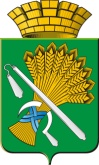 ГЛАВА КАМЫШЛОВСКОГО ГОРОДСКОГО ОКРУГАП О С Т А Н О В Л Е Н И Еот 04.08.2016 года  № 837г. Камышлов Об утверждении Порядка проведения антикоррупционной экспертизы нормативных правовых актов и проектов нормативных правовых актов администрации Камышловского городского округа и главы Камышловского городского округаВ соответствии с Федеральным законом от 06.10.2003 № 131-ФЗ «Об общих принципах организации местного самоуправления в Российской Федерации», Федеральным законом от 25.12.2008 № 273-ФЗ «О противодействии коррупции», Федеральным законом от 17.07.2009 № 172-ФЗ «Об антикоррупционной экспертизе нормативных правовых актов и проектов нормативных правовых актов», Уставом Камышловского городского округа, в целях создания механизмов по противодействию коррупции, совершенствования правового регулирования, защиты прав и законных интересов граждан и.о. главы администрации Камышловского городского округаПОСТАНОВЛЯЕТ:1. Утвердить Порядок проведения антикоррупционной экспертизы нормативных правовых актов и проектов нормативных правовых актов администрации Камышловского городского округа и главы Камышловского городского округа (прилагается).2. Опубликовать настоящее постановление с приложением в газете «Камышловские известия» и разместить на официальном сайте Камышловского городского округа в информационно-телекоммуникационной сети «Интернет».3. Контроль за исполнением настоящего постановления оставляю за собой.И.о. главы администрацииКамышловского городского округа                                             О.Л. ТимошенкоУТВЕРЖДЕНпостановлением главыКамышловского городского округаот 04.08.2016 года  № 837Порядок проведения антикоррупционной экспертизы нормативных правовых актов и проектов нормативных правовых актов администрации Камышловского городского округа и главы Камышловского городского округаГлава 1. Общие положения1.1. Настоящее Порядок определяет процедуру проведения антикоррупционной экспертизы нормативных правовых актов и проектов нормативных правовых актов администрации Камышловского городского округа и главы Камышловского городского округа в целях выявления в них коррупциогенных факторов и их последующего устранения.1.2. Коррупциогенными факторами являются положения нормативных правовых актов (проектов нормативных правовых актов) администрации Камышловского городского округа и главы Камышловского городского округа, устанавливающие для правоприменителя необоснованно широкие пределы усмотрения или возможность необоснованного применения исключений из общих правил, а также положения, содержащие неопределенные, трудновыполнимые и (или) обременительные требования к гражданам и организациям и тем самым создающие условия для проявления коррупции.1.3. Антикоррупционная экспертиза нормативных правовых актов (проектов нормативных правовых актов) администрации Камышловского городского округа и главы Камышловского городского округа проводится администрацией Камышловского городского округа, её должностными лицами, в соответствии с Федеральным законом от 17.07.2009 № 172-ФЗ «Об антикоррупционной экспертизе нормативных правовых актов и проектов нормативных правовых актов», настоящим Порядком, и согласно методике, определенной Правительством Российской Федерации.1.4. Основными принципами организации антикоррупционной экспертизы нормативных правовых актов (проектов нормативных правовых актов) администрации Камышловского городского округа и главы Камышловского городского округа являются:1) обязательность проведения антикоррупционной экспертизы проектов нормативных правовых актов;2) оценка нормативного правового акта во взаимосвязи с другими нормативными правовыми актами;3) обоснованность, объективность и проверяемость результатов антикоррупционной экспертизы нормативных правовых актов (проектов нормативных правовых актов);4) компетентность лиц, проводящих антикоррупционную экспертизу нормативных правовых актов (проектов нормативных правовых актов);5) сотрудничество администрации Камышловского городского округа, а также её должностных лиц (далее - администрация, её должностные лица) с институтами гражданского общества при проведении антикоррупционной экспертизы нормативных правовых актов (проектов нормативных правовых актов).1.5. Администрация, её должностные лица проводят антикоррупционную экспертизу принятых администрацией, главой Камышловского городского округа нормативных правовых актов (проектов нормативных правовых актов) при проведении их правовой экспертизы и мониторинге их применения.1.6. Для целей настоящего Порядка в соответствии с пунктом 2 статьи 2 Областного закона от 10 марта 1999 года № 4-ОЗ «О правовых актах в Свердловской области», под Правовым актам нормативного характера понимается правовые акты, содержащие нормы права, то есть рассчитанные на многократное применение правила поведения, устанавливающие, изменяющие или прекращающие права, обязанности, ответственность персонально неопределённого круга лиц и (или) предусматривающие утверждение, введение в действие, толкование, приостановление либо признание утратившим силу нормативного правового акта.Признаки, указанные в пункте 9 постановления Пленума Верховного Суда Российской Федерации от 29.11.2007 г. № 48 «О практике рассмотрения судами дел об оспаривании нормативных правовых актов полностью или в части», при наличии которых можно определить принадлежность муниципального правового акта к числу актов нормативного характера: 1) издание акта в установленном порядке управомоченным органом местного самоуправления или должностным лицом; 2) наличие в акте правовых норм (правил поведения), обязательных для неопределённого круга лиц, рассчитанных на неоднократное применение, направленных на урегулирование общественных отношений либо на изменение или прекращение существующих правоотношений. Также в соответствии с указанным постановлением Пленума Верховного Суда Российской Федерации в отдельных случаях о нормативном характере правового акта могут свидетельствовать различного рода приложения, утверждённые данным актом, в частности, типовые или примерные положения.В соответствии с пунктом 4 статьи 2 Федерального закона от 27.07.2010 № 210-ФЗ «Об организации предоставления государственных и муниципальных услуг», Административный регламент - нормативный правовой акт, устанавливающий порядок предоставления муниципальной услуги и стандарт предоставления муниципальной услуги.1.7. Администрация, её должностные лица в случае обнаружения в нормативных правовых актах (проектах нормативных правовых актов) коррупциогенных факторов, принятие мер по устранению которых не относится к их компетенции, информируют об этом Камышловскую межрайонную прокуратуру.1.8. Выявленные в нормативных правовых актах (проектах нормативных правовых актов) коррупциогенные факторы отражаются в заключении, составляемом при проведении антикоррупционной экспертизы.1.9. Институты гражданского общества и граждане могут в порядке, предусмотренном нормативными правовыми актами Российской Федерации, за счет собственных средств проводить независимую антикоррупционную экспертизу нормативных правовых актов (проектов нормативных правовых актов) администрации Камышловского городского округа и главы Камышловского городского окру. Порядок и условия аккредитации экспертов по проведению независимой антикоррупционной экспертизы нормативных правовых актов (проектов нормативных правовых актов) устанавливаются федеральным органом исполнительной власти в области юстиции.Независимая антикоррупционная экспертиза проводится юридическими лицами и физическими лицами, аккредитованными Министерством юстиции Российской Федерации в качестве экспертов по проведению независимой антикоррупционной экспертизы нормативных правовых актов и проектов нормативных правовых актов, в соответствии с методикой проведения антикоррупционной экспертизы нормативных правовых актов и проектов нормативных правовых актов, утвержденной постановлением Правительства Российской Федерации от 26 февраля 2010 г. № 96Глава 2. Порядок проведения антикоррупционной экспертизыпроектов нормативных правовых актов2.1. Для проведения антикоррупционной экспертизы проекты нормативных правовых актов  администрации, главы Камышловского городского округа (далее – НПА) направляются в юридический отдел администрации Камышловского городского округа.2.2. Антикоррупционная экспертиза проектов НПА проводится муниципальными служащими юридического отдела одновременно с осуществлением правовой экспертизы проектов НПА, предусмотренной Регламентом администрации и положением о юридическом отделе администрации Камышловского городского округа.2.3. В случае отсутствия в проекте НПА коррупциогенных факторов либо устранения выявленных ранее коррупциогенных факторов, муниципальный служащий юридического отдела, проставляет визу в листе согласования проекта НПА об отсутствии коррупциогенных факторов, которая размещается на оборотной стороне первого листа проекта НПА.2.4. При выявлении коррупциогенных факторов по результатам проведения антикоррупционной экспертизы муниципальным служащим юридического отдела готовится заключение по форме №1 установленной приложением к настоящему Порядку, в котором указывается выявленные коррупциогенные факторы со ссылкой на пункты (подпункты) проектов НПА и предлагаемые способы их устранения.Заключение подписывается начальником юридического отдела (замещающим его лицом).2.5. Заключение, составленное по результатам антикоррупционной экспертизы, с проектом НПА подлежит возврату лицу, подготовившему проект НПА (разработчику проекта НПА).2.6. Срок проведения антикоррупционной экспертизы проектов НПА составляет не менее семи дней.В целях обеспечения возможности проведения независимой антикоррупционной экспертизы проектов НПА, затрагивающих права, свободы и обязанности человека и гражданина, устанавливающих правовой статус организаций или имеющих межведомственный характер - разработчики проектов НПА в течение рабочего дня, соответствующего дню направления указанных проектов на рассмотрение в юридический отдел, размещают эти проекты на сайте regulation.gov.ru в информационно-телекоммуникационной сети «Интернет» с указанием дат начала и окончания приема заключений по результатам независимой антикоррупционной экспертизы, адрес администрации и адрес электронной почты (kamgo@mail.ru), предназначенной для получения заключений по результатам независимой антикоррупционной экспертизы в форме электронного документа.Проекты указанных нормативных правовых актов размещаются на сайте regulation.gov.ru в информационно-телекоммуникационной сети «Интернет» не менее чем на 7 дней.При этом повторное размещение указанных проектов НПА на сайте regulation.gov.ru в информационно-телекоммуникационной сети «Интернет» в порядке, установленном абзацами вторым и третьим настоящего пункта, требуется только в случае изменения их редакции по итогам публичных консультаций или общественного обсуждения.В случае, если по результатам независимой антикоррупционной экспертизы в адрес администрации или на электрону почту поступило заключение по форме, утверждаемой Министерством юстиции Российской Федерации, на бумажном носителе и (или) в форме электронного документа, организационный отдел администрации регистрирует и направляет в юридический отдел администрации Камышловского городского округа и разработчикам проектов указанных НПА для рассмотрения и подготовки ответа.Заключение по результатам независимой антикоррупционной экспертизы носит рекомендательный характер и подлежит обязательному рассмотрению администрацией или должностным лицом, которым оно направлено, в 30-дневный срок со дня его получения. 2.7. По результатам рассмотрения гражданину или организации, проводившим независимую антикоррупционную экспертизу, направляется мотивированный ответ (за исключением случаев, когда в заключении отсутствует информация о выявленных коррупциогенных факторах, или предложений о способе устранения выявленных коррупциогенных факторов), в котором отражается учет результатов независимой антикоррупционной экспертизы и (или) причины несогласия с выявленным в нормативном правовом акте или проекте нормативного правового акта коррупциогенным фактором.2.8. Антикоррупционная экспертиза проектов административных регламентов проводится муниципальными служащими юридического отдела при проведении экспертизы, установленной Федеральным законом от 27.07.2010 № 210-ФЗ «Об организации предоставления государственных и муниципальных услуг», после размещения проекта административного регламента в информационно-телекоммуникационной сети «Интернет» на официальном сайте органа, являющегося разработчиком административного регламента (орган, предоставляющий муниципальную услугу).Проекты административных регламентов подлежат независимой экспертизе в срок, менее одного месяца со дня размещения проекта административного регламента в информационно-телекоммуникационной сети «Интернет» на соответствующем официальном сайте. Срок, отведенный для проведения независимой экспертизы, указывается при размещении проекта административного регламента в информационно-телекоммуникационной сети «Интернет» на соответствующем официальном сайте.Предметом экспертизы проектов административных регламентов, проводимой муниципальными служащими юридического отдела администрации, является оценка соответствия проектов административных регламентов требованиям, предъявляемым к ним Федеральным законом от 27.07.2010 № 210-ФЗ и принятыми в соответствии с ним иными нормативными правовыми актами, а также оценка учета результатов независимой экспертизы в проектах административных регламентов.По результатам независимой экспертизы составляется заключение, которое направляется в орган, являющийся разработчиком административного регламента. Орган, являющийся разработчиком административного регламента, обязан рассмотреть все поступившие заключения независимой экспертизы и принять решение по результатам каждой такой экспертизы.2.9. Положения проекта НПА, содержащие коррупциогенные факторы, а также положения, способствующие созданию условий для проявления коррупции, выявленные при проведении антикоррупционной экспертизы, устраняются разработчиком проекта НПА, на стадии его доработки.3. Порядок проведения антикоррупционной экспертизы НПА при мониторинге их применения3.1. Антикоррупционная экспертиза НПА проводится муниципальными служащими, при мониторинге их применения в соответствии с Методикой.3.2. Основаниями для проведения экспертизы НПА при мониторинге их применения являются:поручения главы Камышловского городского округа;внесение изменений в НПА;обращения граждан или организаций, содержащие информацию о наличии в НПА коррупциогенных факторов;предписания Федеральной антимонопольной службы и ее территориальных органов, экспертные заключения Министерства юстиции Российской Федерации и его территориальных органов, иные документы и информация, содержащие сведения о наличии в НПА коррупциогенных факторов;судебное оспаривание НПА;принятие мер прокурорского реагирования в отношении НПА;собственная инициатива.3.3. Срок проведения антикоррупционной экспертизы НПА составляет не более десяти дней со дня возникновения одного из оснований, указанных в пункте 3.2.3.4. При выявлении коррупциогенных факторов по результатам проведения антикоррупционной экспертизы муниципальным служащим юридического отдела составляется заключение, которое должно содержать следующие сведения:дата подготовки экспертного заключения;основание проведения мониторинга применения НПА;дата принятия (издания), номер, наименование НПА, являющегося объектом антикоррупционной экспертизы;положения НПА, содержащие коррупциогенные факторы (в случае выявления);предложения о способах устранения выявленных в НПА положений, содержащих коррупциогенные факторы (в случае выявления).В экспертном заключении могут быть отражены возможные негативные последствия сохранения в НПА положений, содержащих коррупциогенные факторы, а также выявленные при проведении антикоррупционной экспертизы положения, которые не относятся к коррупциогенным факторам, но могут способствовать созданию условий для проявления коррупции.3.5. Экспертное заключение подписывается начальником юридического отдела администрации (лицом, его заменяющим).Положения НПА, содержащие коррупциогенные факторы, а также положения, способствующие созданию условий для проявления коррупции, выявленные при проведении антикоррупционной экспертизы, подлежат устранению разработчиком НПА, а при его отсутствии - иным муниципальным служащим, назначенным главой Камышловского городского округа или его заместителем, курирующим соответствующее направление деятельности администрации.4. Учет результатов антикоррупционной экспертизыНПА и проектов НПА 4.1. С целью организации учета результатов антикоррупционной экспертизы приказов НПА и проектов НПА юридический отдел администрации ежеквартально до 10 числа следующего за отчетным периодом: ведет учет результатов проведенной антикоррупционной экспертизы НПА и проектов НПА по прилагаемой форме № 2 , ведет учет поступивших заключений о результатах антикоррупционной экспертизы нормативных правовых актов Камышловского городского округа и проектов нормативных правовых актов Камышловского городского округа, проведенной Камышловской межрайонной прокуратурой и Главным управлением юстиции Российской Федерации по Свердловской области по прилагаемой форме № 3,подготавливает информационно-аналитическую справку о результатах антикоррупционной экспертизы нормативных правовых актов Камышловского городского округа и проектов нормативных правовых актов Камышловского городского округа, результатах устранения выявленных коррупциогенных факторов, проблемах проведения антикоррупционной экспертизы и предложениях по ее совершенствованию 4.2. С целью организации учета результатов независимой антикоррупционной экспертизы НПА и проектов НПА организационный отдел администрации ведет учет результатов независимой антикоррупционной экспертизы нормативных правовых актов Камышловского городского округа и проектов нормативных правовых актов Камышловского городского округа по прилагаемой форме № 4.                                                               Форма №1 кПорядку проведения антикоррупционной экспертизы нормативных правовых актов и проектов нормативных правовых актов администрации Камышловского городского округа и главы Камышловского городского округаЗаключениепо результатам правовой и антикоррупционной экспертизы нормативного правового акта  (проекта нормативного правового акта)  ________________________________________________________________________________________________________________________________________________________________________________________________ __(наименование НПА (проекта НПА) администрации (главы) Камышловского городского округа) «___»__________ _____г.В соответствии с пунктом 3 части 1, 4 статьи 3 и пунктом 2 части 4, частью 5 статьи 4 Федерального закона от 17 июля 2009 г. № 172-ФЗ «Об антикоррупционной экспертизе нормативных правовых актов и проектов нормативных правовых актов», Методикой проведения антикоррупционной экспертизы нормативных правовых актов и проектов нормативных правовых актов, утвержденной Постановлением Правительства РФ от 26.02.2010 г. № 96, Регламентом администрации Камышловского городского округа, утвержденным постановлением главы Камышловского городского округа от 25.10.2006 г. № 1199, Порядком проведения антикоррупционной экспертизы нормативных правовых актов и проектов нормативных правовых актов администрации Камышловского городского округа и главы Камышловского городского округа, утвержденным постановлением главы Камышловского городского округа от ____________ № ______, проведена правовая и антикоррупционная экспертиза ______________________________________ ______________________________________________________________(наименование правового акта, проекта) Камышловского городского округа.В представленном ______________________________________ ______________________________________________________________(наименование правового акта, проекта)выявлены коррупциогенные факторы ________________________________.В целях устранения выявленных коррупциогенных факторов предлагается __________________________________________________________________.(указывается способ устранения коррупциогенных факторов)____________________________ ____________ _________________________(наименование должности)                                     (подпись)                                             (инициалы, фамилия)Форма № 2к Порядку проведения антикоррупционной экспертизы нормативных правовых актов и проектов нормативных правовых актов администрации Камышловского городского округа и главы Камышловского городского округаСведения о проведении антикоррупционной экспертизы период с «___» по «___» ___________ 20__года*коррупциогенные факторы должны быть указаны в соответствии с методикой, утвержденной постановлением Правительства Российской Федерации от 26.02.2010 года № 96.**в данной графе указывается, что высказанные в заключении замечания учтены, не учтены или учтены частично.Форма № 3к Порядку проведения антикоррупционной экспертизы нормативных правовых актов и проектов нормативных правовых актов администрации Камышловского городского округа и главы Камышловского городского округаСведения о проведении антикоррупционной экспертизы органами прокуратуры и органами юстицииза период «___» по «____» __________ 20___ года*коррупциогенные факторы должны быть указаны в соответствии с методикой, утвержденной постановлением Правительства Российской Федерации от 26.02.2010 года № 96.**в данной графе указывается, что высказанные в заключении замечания учтены, не учтены или учтены частично. Форма № 3к Порядку проведения антикоррупционной экспертизы нормативных правовых актов и проектов нормативных правовых актов администрации Камышловского городского округа и главы Камышловского городского округаСведения о проведении независимой антикоррупционной экспертизыза период «___» по «____» __________ 2016 года*копия заключения обязательно должна прилагаться к таблице.**коррупциогенные факторы должны быть указаны в соответствии с методикой, утвержденной постановлением Правительства Российской Федерации от 26.02.2010 года № 96.***в данной графе указывается, что высказанные в заключении замечания учтены, не учтены или учтены частично. №п/пНаименование проекта нормативного правового акта Камышловского городского округа, в отношении которого проводилась антикоррупционная экспертизаОрган, подготовивший проект нормативного правового актаДата подготовки заключенияКоррупциогенные факторы, которые были выявлены в ходе антикоррупционной экспертизы*Результаты рассмотрения заключения антикоррупционной экспертизы**№п/пНаименование проекта нормативного правового акта Камышловского городского округа, в отношении которого проводилась антикоррупционная экспертизаОрган, подготовивший проект нормативного правового актаДата подготовки заключенияКоррупциогенные факторы, которые были выявлены в ходе антикоррупционной экспертизы*Результаты рассмотрения заключения антикоррупционной экспертизы**№ п/пФамилия, имя, отчествоили организационно-правовая форма и полное наименование подготовившего заключение независимого эксперта, аккредитованного Министерством юстиции Российской Федерации, свидетельство об аккредитацииот ____ г. № ___Дата подготовки заключения*Наименование нормативного правового акта или проекта нормативного правового акта Камышловского городского округа, в отношении которого проводилась антикоррупционная экспертизаКоррупциогенные факторы, которые были выявлены в ходе антикоррупционной экспертизы**Результаты рассмотрения заключения антикоррупционной экспертизы***Исходящий номер и дата ответа, направленного независимому эксперту